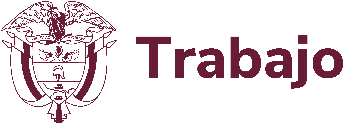 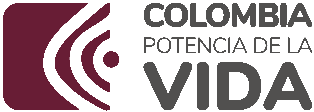 FORMATO DECLARACIÓNMADRE/ PADRE CABEZA DE HOGAR O DE PERSONAS A CARGOEn la ciudad de ____________, departamento de ___________, siendo el día _____, del mes ____________ de ________________ del  año     _________,  YO ______________________________________, mayor de edad, identificado(a) con ________________ número ____________________ de ____________ con domicilio en ________________ de estado civil: _______________ y profesión u oficio: ________________________, me permito manifestar bajo la gravedad de juramento que actualmente tengo bajo mi responsabilidad y dependencia económica, en forma permanente a la(s) persona (s) relacionada(s) a continuación:Que rindo esta declaración para presentarme como candidato(a) para recibir el incentivo de Cuidado de personas del Programa Saber Hacer Vale del Ministerio del Trabajo.FirmaDocumento de identidad:      Dirección: Teléfono:               Correo electrónico:	Huella digital* Este documento NO requiere autenticación como tampoco reconocimiento notarial de acuerdo con lo estipulado por el artículo 25 del decreto 19 de 2012.NOMBRESAPELLIDOSTIPO DEDOCUMENTONÚMERO DEDOCUMENTOPARENTESCO